DEPT.: COMPUTER SCIENCENAME: OMOLADE BRIGHTMATRIC NO.: 19/SCI01/078NUMBER 1 AND 2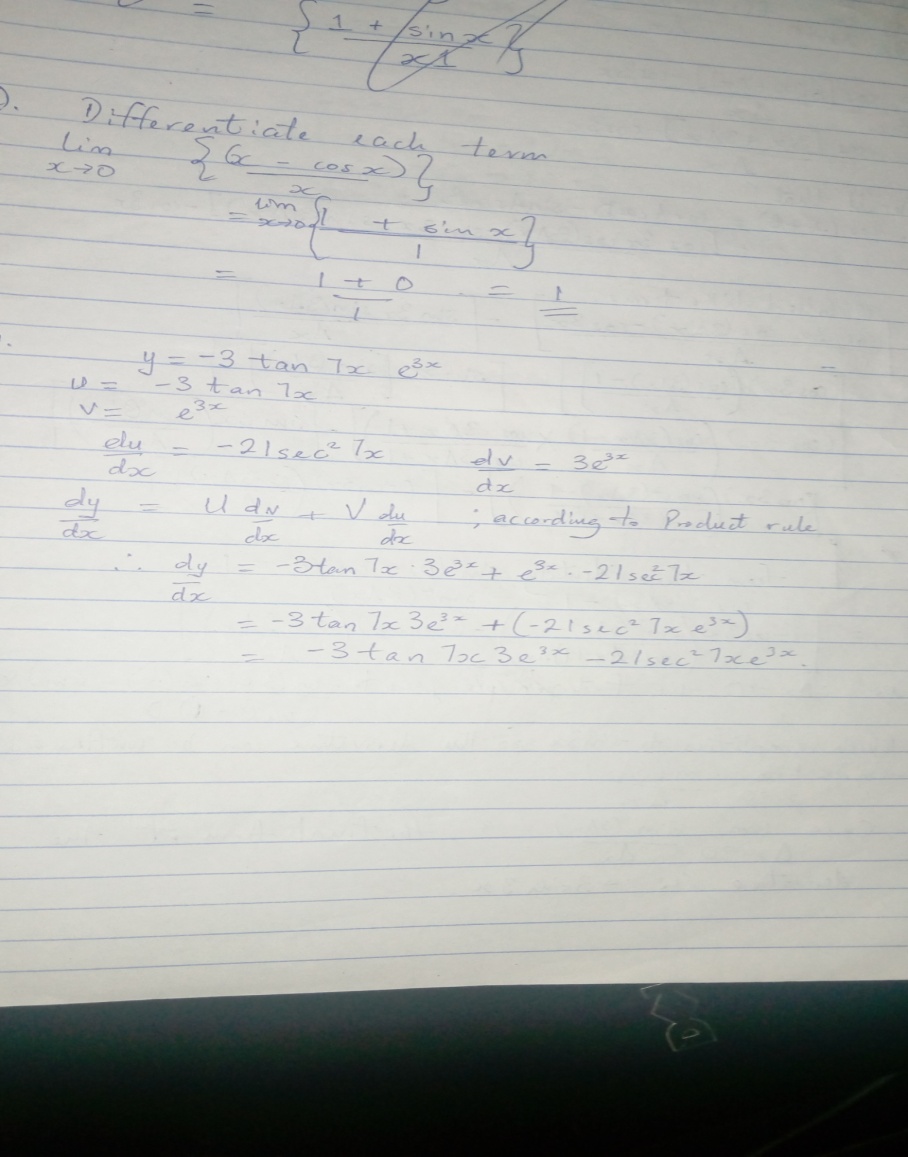 NUMBER 3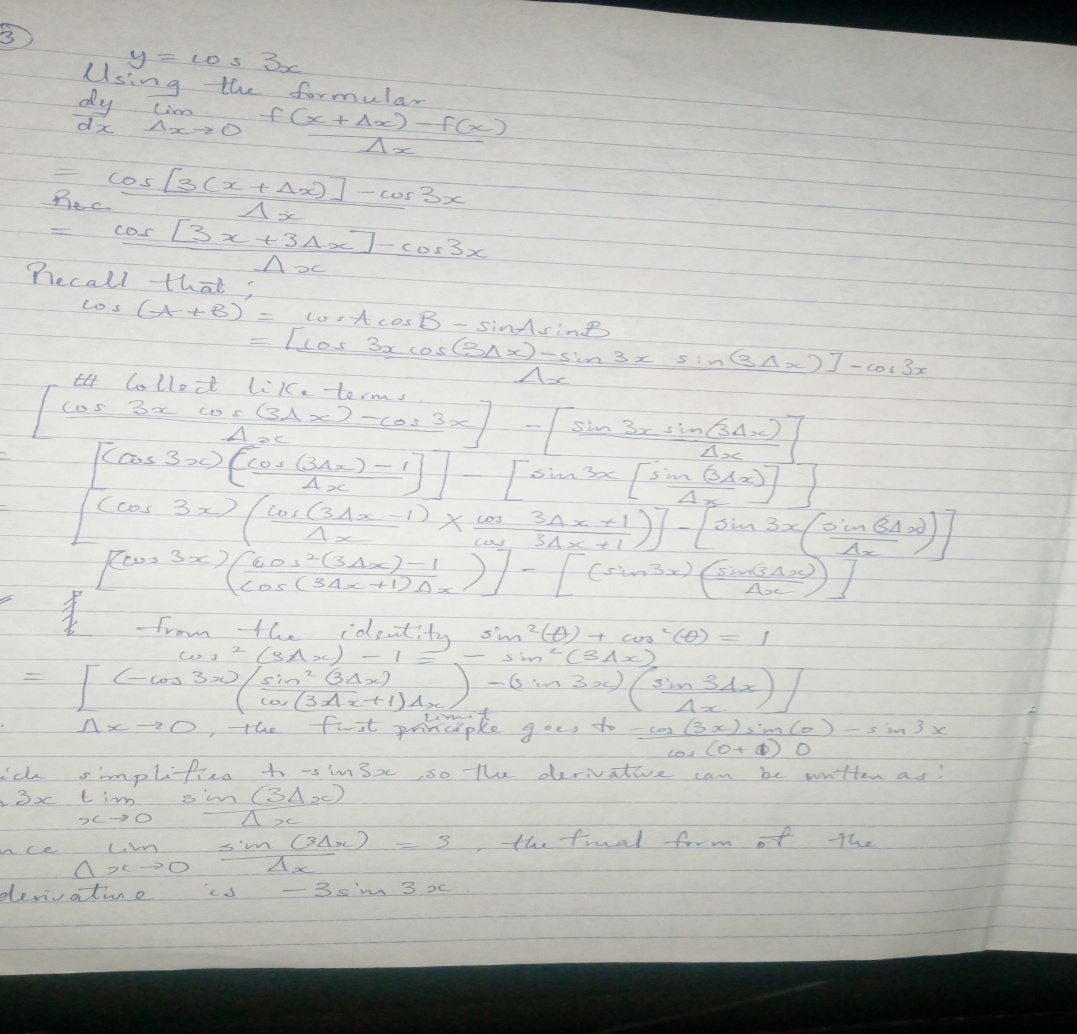 NUMBER 4, 5, 6 AND 7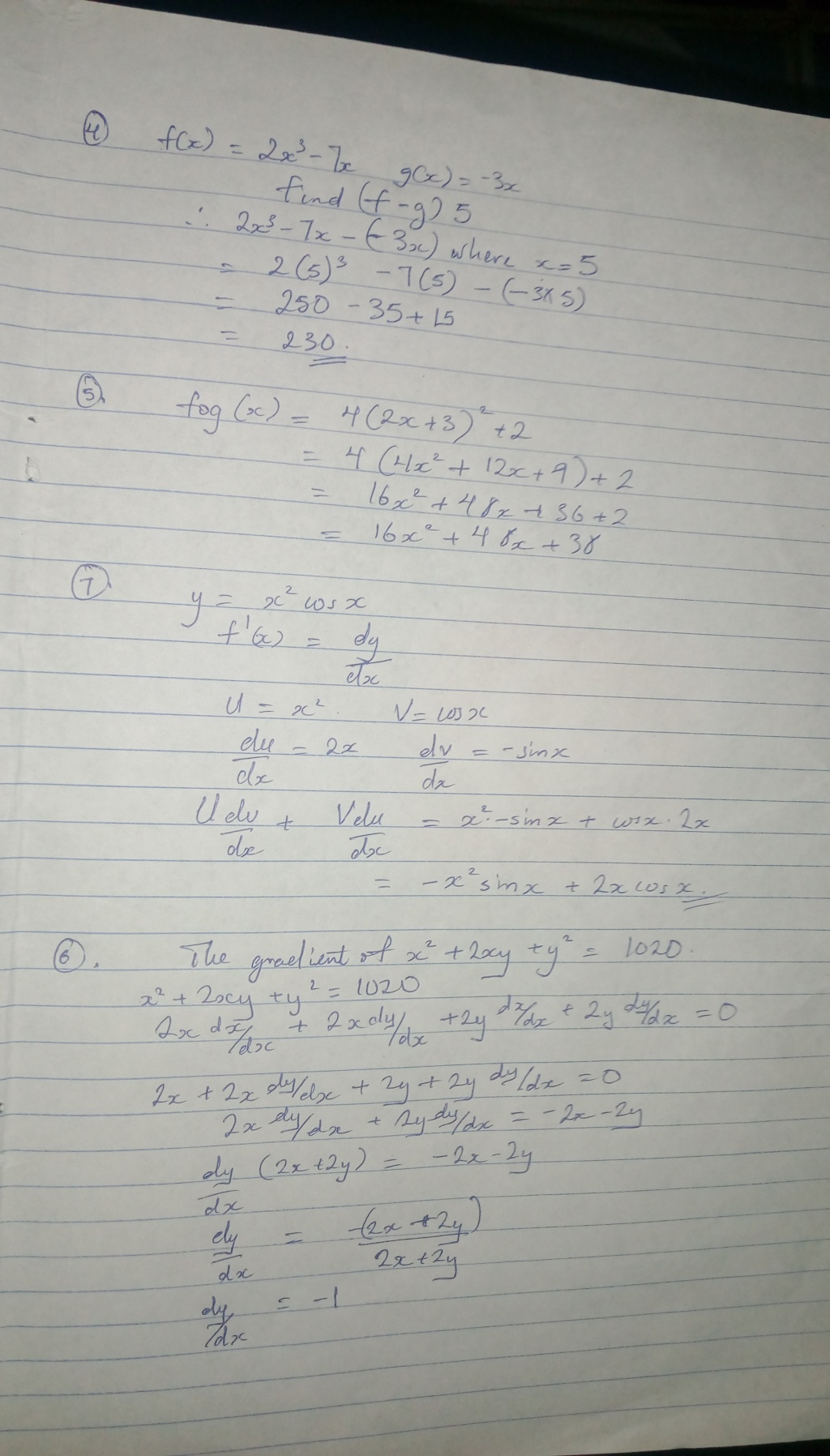 